附件：投标文件格式项目投标文件项目编号：TCSZCG（2021）   号（资格审查部分）项目名称：                                   项目投标人：（加盖单位公章）法定代表人或其委托人：（签字或盖章）日期：年月日目录（1） 法定代表人身份证复印件（如法定代表人参加开标会的）；（2） 授权委托书原件及被授权人身份证复印件（如授权委托参加开标会的）；（3）企业营业执照；（4)一项类似业绩证明材料（广告字制作及高空安装作业合同复印件加盖公章）；（5）ISO9001质量管理体系认证、ISO14001环境管理体系认证、OHSAS18001(或GB/T28001)或ISO45001职业健康安全管理体系认证（复印件加盖公章）；一、法定代表人身份证复印件（如法定代表人参加开标会的）二、授权委托书原件及被授权人身份证复印件（如授权委托参加开标会的）本人________ (姓名)系________ (投标人名称)的法定代表人，现委托________ (姓名)为我方代理人。代理人根据授权，以我方名义签署、澄清、说明、补正、递交、撤回、修改________(项目名称)投标文件、签订合同和处理有关事宜，其法律后果由我方承担。委托期限：代理人无转委托权。投标人：______________________________ (加盖单位公章)法定代表人：______________________________ (签字或盖章)身份证号码：_____________________________________ 委托代理人：_______________________________ (签字或盖章)身份证号码：____________________________________________年_______月_______日附：被授权人身份证复印件企业营业执照、开户许可证 (复印件) ；四、业绩证明材料；五、ISO9001质量管理体系认证、ISO14001环境管理体系认证、OHSAS18001(或GB/T28001)或ISO45001职业健康安全管理体系认证（复印件加盖公章）；项目投标文件项目编号：TCSZCG（2021）   号（商务部分）项目名称：项目投标人：（加盖单位公章）法定代表人或其委托人：（签字或盖章）日期：     年    月    日目录（1）投标函；（2）报价表（加盖单位公章）；（3）承诺书（格式自拟）一、投标函致： _____________ (招标人名称)1．我方已仔细研究了________(招标编号) ________ (项目名称)招标文件的全部内容，经考察项目现场和研究上述项目招标文件要求及其他招标资料后，愿意以人民币(大写) ________元(￥________)的投标总报价，服务期    日历天，按询价文件合同条款约定实施和完成该项目所有服务内容，达到合格标准。2．我方承诺在投标有效期内不修改、撤销投标文件。3．随同本投标函提交投标保证金一份，金额为人民币(大写) ________元（￥_______）。4.如我方中标：(1)我方承诺在收到中标通知书后，在中标通知书规定的期限内与你方签订合同。(2)随同本投标函递交的投标函附录属于合同文件的组成部分。(3)我方承诺按照招标文件规定向你方递交履约担保。(4)我方承诺在合同约定的期限内完成并移交全部合同任务。(5)我方承诺本投标函在招标文件规定的提交投标文件截止时间后，在招标文件规定的投标有效期期满前对我方具有约束力，且随时准备接受你方发出的中标通知书。5．我方在此声明，所递交的投标文件及有关资料内容完整、真实和准确.6. ____________________(其他补充说明)。投标人：_________________________（加盖单位公章）法定代表人：____________________ （签字或盖章）地址：__________________________________________网址：__________________________________________电话：__________________________________________传真：__________________________________________邮政编码：__________________________________________二、报价表采购项目编号：________________________采购项目名称：_________________________备注：表中最终报价即为完成项目服务应有的全部费用，并作为评审及定标依据。任何有选择或有条件的最终投标报价，或者表中某一包填写多个报价，均为无效报价。投标人（盖章）：	法定代表人或其委托代理人（签字或盖章）：日期：年月日三、承诺书（格式自拟）标  题报价内容单价_____按表格内容填写__元总报价___________________元服务期限序号设备名称设备主要技术参数及规格要求单位数量单价金额1校园大门校名宣传安装字，202钛金字，弧面，精工打磨，版面尺寸1.7m*1.2m,具体尺寸现场定制（桐城师范高等专科学校）正门、立柱喷漆，真石漆3.参考图片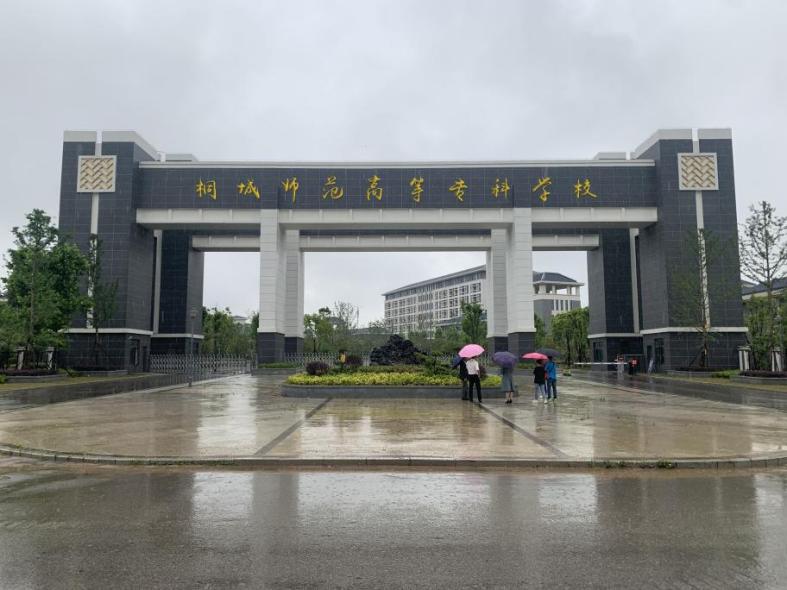 套2宿舍楼顶点阵字字体使用铝板烤漆，光源使用蓝景，尺寸3000*3000*100mm，具体尺寸现场定制（桐城师范高等专科学校）点阵字固定钢架，5*5方管和5*5角铁固定，做防锈防腐处理化学螺栓固定智能时间控制开关,建议品牌：公牛、鸿雁、西门子5.布线，具体长度现场定制6.配电箱*57.参考图片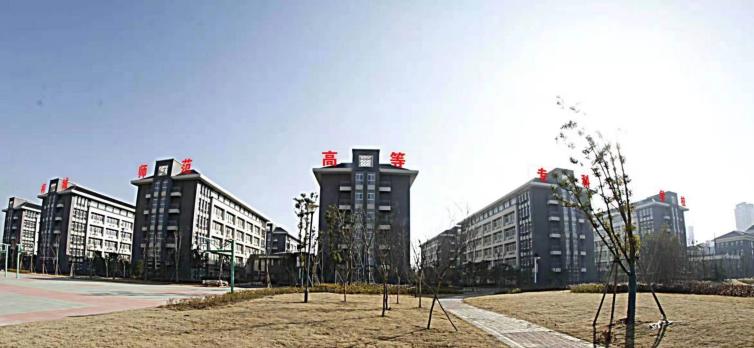 套1安装集成安装集成安装集成安装集成安装集成安装集成安装集成1安装集成本项目包括设计费、货物运输、安装（租赁吊车，人工费、辅材，人员保险费，税金等费用），改造建设过程中安全责任由中标单位负责；项1总计总计大写：      小写：元大写：      小写：元大写：      小写：元大写：      小写：元大写：      小写：元